	Dogs name:			Date: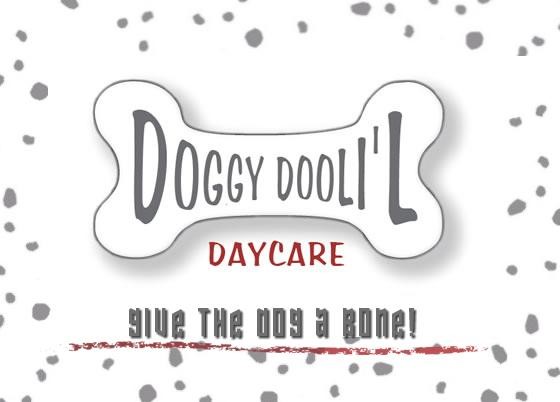 The answers you provide does not determine whether your dog is accepted or not. They simply give us an understanding of your dog's history.  You must fill out a separate profile for each dog you wish to enroll in daycare. This form also covers boarding dogs. 
To enter information to this form online, click the ‘insert’ button on your keyboard located at the top right corner, prior to entering in your personal information to avoid moving the forms questions around. Then just click the section you want to enter information and type it in.Pet Profile 	 	 	 	 	 Owner(s) Information:  	 	 	 	 	 Name(s)                                                              Phone Number Address                                                              Work Number                                                                   Cell Phone                                                          City / Postal Code                                                        Email   Emergency Contact: Name                                                            Work Number Phone Number                                                               Cell Phone Veterinarian Information: Name                                                                  Phone Number Address                                                              City  Dog Information: Name                                                            Breed Age / D.O.B?                                                Spayed/Neutered?    Yes  	No M   /   F  Date of your pets’ next booster shot?   How old was your dog when you first obtained him/her? How long have you had your dog? If adopted or rescued, what knowledge do you have of your dog's history? Do you have other pets?  	 	 How does your dog get along with these pets? How many elimination walks do you give your dog per day? Do you take your dog to designated Off Leash parks? 
                                                          What is your dog's training history?  How would you respond if your dog did something wrong in the home? Please list the following if any apply to your dog re: Pre-existing or current medical conditions.  Orthopedic problems, i.e. hip dysplasia, arthritis, loose kneecaps? Allergies (food) - 	 	 	 	 Medications – Is your dog on a monthly flea preventative?  Yes 	  No Is your dog vaccinated for Bordatellosis (kennel cough)?          Yes  	No    Is your dog vaccinated for Leptospirosis?  Yes                      No   How does your dog react to strangers or other dogs approaching your home or yard (apartment)? How does your dog react to strangers or other dogs out in public? Does your dog fear or dislike any types of people, or types of dogs? (Please list) Is your dog frightened by any noises or objects? Has your dog ever bitten a person or another dog?  Is your dog possessive of toys, food, or objects? Can we give your dog treats while in daycare? Is your dog sensitive about any parts of his/her body? Where are your dog's favorite petting spots? Please list any comments about your dog that you feel will be helpful to us. 
i.e.; digging, problem house training, whining, barking etc... How did you hear about our daycare? 
Telling us how you found us tells us how much you know about us and what I might need to share with you. Also, if a friend refers you to us, we want to know so they can receive their reward for sharing us with friends. Our referral program offers a free day of daycare. Google business page               Yellow Pages listing	    	   Website 	  	 Friend Facebook business pageLocal Pet StoreWe must have a copy of your dog's vaccination records before 
starting daycare or our boarding with us.